Схема маршрут движения автобусаМКОУ Баклушинская СШ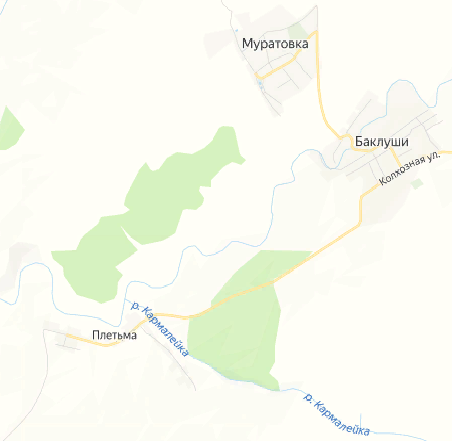 Согласовано:Начальник отдела технического надзора автодорог и искусственных сооружений________________Цурков В.Д.Утверждаю:Директор МКОУ Баклушинской СШ_______________О.В.Косинская